NIH caBIG |  CCTS Security Requirements Project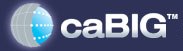 Topic:  	Parking Lot Issues	Date: 		August 18, 2008The following issues have been identified as outside the scope of the CCTS Security Requirements project, and should be considered in future releases of the suite.  DSSF – The Data Sharing and Security Framework (DSSF) initiative identifies a number of issues that will be elaborated and added to subsequent releases of CCTS.  E.g., “Click-through Terms” and ConditionsBi-Lateral and Multi-Lateral AgreementsDeployment Requirements – It is our understanding that is the responsibility of each institution that chooses to install the CCTS to understand the regulations that govern the use of these tools (e.g., FDA regulations related to physical control of the data, documented procedures, training records, etc.).  